ФЕДЕРАЛЬНОЕ АГЕНТСТВО ЖЕЛЕЗНОДОРОЖНОГО ТРАНСПОРТА Федеральное государственное бюджетное образовательное учреждение высшего образования«Петербургский государственный университет путей сообщения Императора Александра I»(ФГБОУ ВО ПГУПС)Кафедра «Бухгалтерский учет и аудит»РАБОЧАЯ ПРОГРАММАдисциплины«БУХГАЛТЕРСКИЙ УЧЕТ УЧРЕЖДЕНИЙ ГОСУДАРСТВЕННОГО СЕКТОРА» (Б1.В.ОД.12)для направления 38.03.01 «Экономика» по профилю «Бухгалтерский учет, анализ и аудит» Форма обучения – очная, заочнаяСанкт-Петербург2016Рабочая программа рассмотрена и обсуждена на заседании кафедры «Бухгалтерский учет и аудит»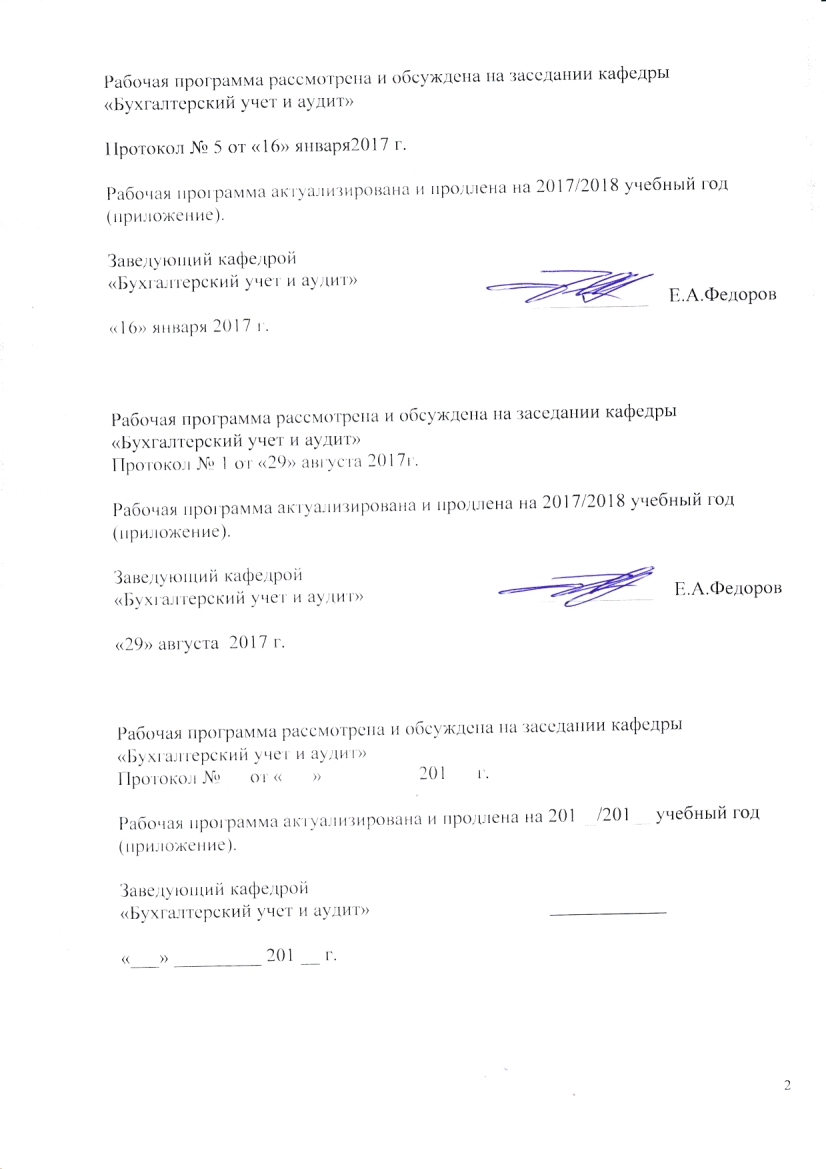 Протокол № 5от «16»января 2017 г.Рабочая программа актуализирована и продлена на 2017/2018учебный год (приложение).Рабочая программа рассмотрена и обсуждена на заседании кафедры«Бухгалтерский учет и аудит»Протокол № 1 от «29» августа 2017г.Рабочая программа актуализирована и продлена на 2017/2018 учебный год (приложение).Рабочая программа рассмотрена и обсуждена на заседании кафедры«Бухгалтерский учет и аудит»Протокол № __ от «___» _________ 201 __ г.Рабочая программа актуализирована и продлена на 201__/201__ учебный год (приложение).ЛИСТ СОГЛАСОВАНИЙ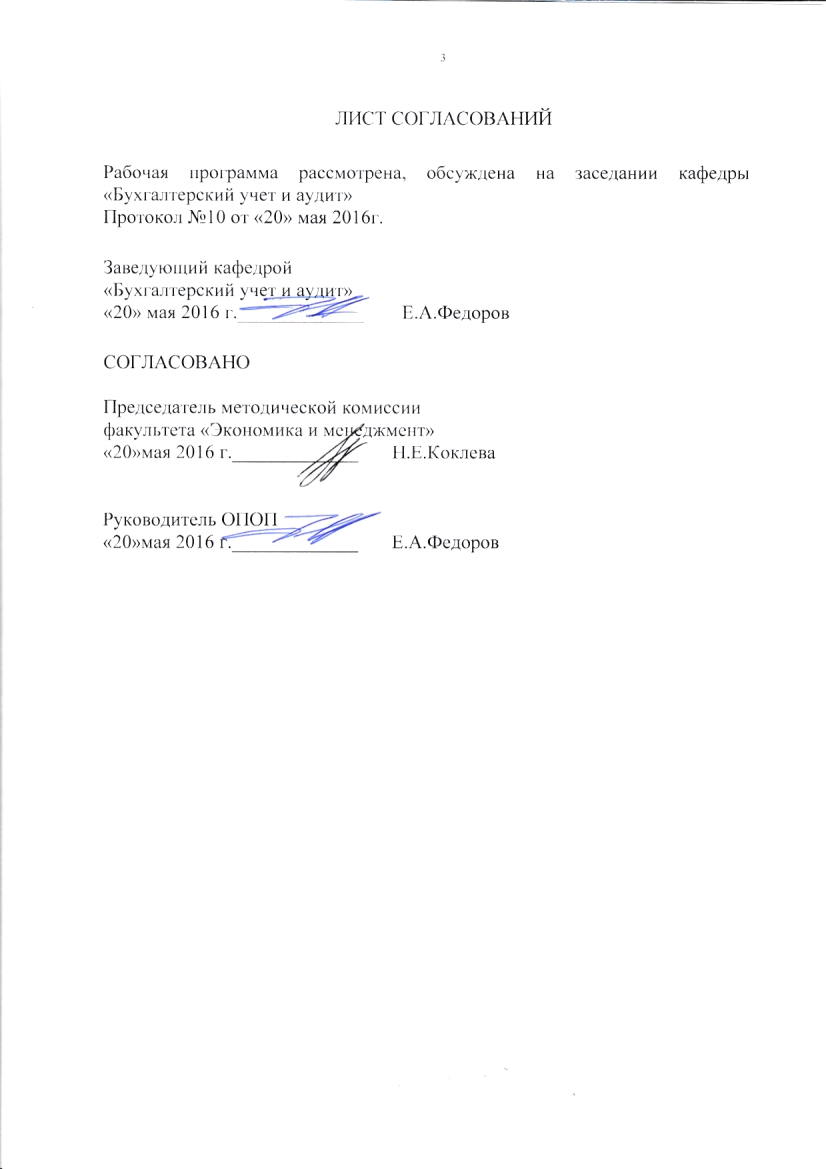 Рабочая программа рассмотрена, обсуждена на заседании кафедры «Бухгалтерский учет и аудит»Протокол № 10 от «20» мая 2016 г. 1. Цели и задачи дисциплиныРабочая программа составлена в соответствии с ФГОС ВО, утвержденным «12» ноября 2015 г., приказ № 1327 по направлению 38.03.01 «Экономика», по дисциплине «Бухгалтерский учет учреждений государственного сектора».Целью изучения дисциплины «Бухгалтерский учет учреждений государственного сектора» является приобретение теоретических знаний и практических навыков по бухгалтерскому учету в учреждениях государственного сектора, имеющих специфические особенности, обусловленные законодательством о бюджетном устройстве и бюджетном процессе.Для достижения поставленной цели решаются следующие задачи:- изучение состава статей бюджетной классификации;- рассмотрение порядка составления сметы доходов и расходов в казенных учреждениях и плана финансово-производственной деятельности в учреждениях государственного сектора различных типов (бюджетных,  автономных и казенных учреждениях);- изучение организации бухгалтерского учета в учреждениях государственного сектора;- изучение состава  квартальной и годовой бухгалтерской отчетности, порядка ее составления.2. Перечень планируемых результатов обучения по дисциплине, соотнесенных с планируемыми результатами освоения основной профессиональной образовательной программыПланируемыми результатами обучения по дисциплине являются: приобретение знаний, умений, навыков.В результате освоения дисциплины обучающийся должен:ЗНАТЬ:принципы, цели, задачи бухгалтерского учета и приемы ведения учета в организациях и учреждениях государственного сектора;систему законодательных и нормативных актов, регулирующих бухгалтерский учет в организациях государственного сектора;классическую процедуру бухгалтерского учета, ее учетно-технологические аспекты и контрольные моменты;методику формирования учетных записей и формы документирования свершившихся фактов;перспективы реформирования  бухгалтерского учета в бюджетной сфере Российской Федерации.УМЕТЬ:	правильно идентифицировать, оценивать, классифицировать и систематизировать на бухгалтерских счетах отдельные факты хозяйственной деятельности, в соответствии с их экономическим содержанием;оформлять бухгалтерские записи в первичных документах и бухгалтерских регистрах;самостоятельно применять теоретические основы и принципы бухгалтерского учета, а также конкретно вести учет нефинансовых активов, финансовых активов, обязательств, доходов и расходов в казенных, бюджетных и автономных организациях;составлять бухгалтерскую отчетность бюджетных организаций.ВЛАДЕТЬ:разнообразными техническими средствами при обработке и передаче информации;инструментальными средствами для обработки данных в соответствии с поставленной задачейПриобретенные знания, умения, навыки и/или опыт деятельности, характеризующие формирование компетенций, осваиваемые в данной дисциплине, позволяют решать профессиональные задачи, приведенные в соответствующем перечне по видам профессиональной деятельности в п. 2.4 общей характеристики основной профессиональной образовательной программы (ОПОП). Изучение дисциплины направлено на формирование следующих общекультурных компетенций (ОК):способность использовать основы правовых знаний в различных сферах деятельности (ОК-6).Изучение дисциплины направлено на формирование следующих профессиональных компетенций (ПК), соответствующих видам профессиональной деятельности, на которые ориентирована программа бакалавриата:учетная деятельность:способность осуществлять документирование хозяйственных операций, проводить учет денежных средств, разрабатывать рабочий план счетов бухгалтерского учета организации и формировать на его основе бухгалтерские проводки (ПК-14);способность отражать на счетах бухгалтерского учета результаты хозяйственной деятельности за отчетный период, составлять формы бухгалтерской и статистической отчетности, налоговые декларации (ПК-17).Область профессиональной деятельности обучающихся, освоивших данную дисциплину, приведена в п. 2.1 общей характеристики ОПОП.Объекты профессиональной деятельности обучающихся, освоивших данную дисциплину, приведены в п. 2.2 общей характеристики ОПОП.3. Место дисциплины в структуре основной профессиональной образовательной программыДисциплина «Бухгалтерский учет учреждений государственного сектора» (Б1.В.ОД.12) относится к вариативной части и является обязательной дисциплиной.4. Объем дисциплины и виды учебной работыДля очной формы обучения: Для заочной формы обучения: Примечание:Э – экзаменКЛР – контрольная работа5. Содержание и структура дисциплины5.1 Содержание дисциплины5.2 Разделы дисциплины и виды занятийДля очной формы обучения: Для заочной формы обучения: 6. Перечень учебно-методического обеспечения для самостоятельной работы обучающихся по дисциплине7. Фонд оценочных средств для проведения текущего контроля успеваемости и промежуточной аттестации обучающихся по дисциплинеФонд оценочных средств по дисциплине является неотъемлемой частью рабочей программы и представлен отдельным документом, рассмотренным на заседании кафедры и утвержденным заведующим кафедрой.8. Перечень основной и дополнительной учебной литературы, нормативно-правовой документации и других изданий, необходимых для освоения дисциплины8.1 Перечень основной учебной литературы, необходимой для освоения дисциплиныАнтипова М.М. Бухгалтерский учет в отраслях народного хозяйства: Конспект лекций. Ч 2. – СПб: ПГУПС, 2012 – 51 с.;Голубев А.В. Правовой статус субъектов финансово-бюджетного контроля. —  Москва:  Инфра-М, 2011 г.— 176 с. — Электронное издание. Режим доступа: https://ibooks.ru/reading.php?productid=24580&search_string=%D0%B2Предеина Е.В. Бюджетная система РФ: учеб. пособие. —  Москва:  Флинта, 2012 г.— 245 с. — Электронное издание. Режим доступа: https://ibooks.ru/reading.php?productid=27286&search_string=%D0%B1%D1%8E%D0%B4%D0%B6%D0%B5%D1%82%D0%BD%D1%8B%D0%B98.2 Перечень дополнительной учебной литературы, необходимой для освоения дисциплины1. Гусев А.П. Юридический справочник бюджетника. —  Ростов-на-Дону:  Феникс, 2013 г.— 216 с. — Электронное издание. Режим доступа: https://ibooks.ru/reading.php?productid=341374&search_string=%D0%91%D1%83%D1%85%D0%B3%D0%B0%D0%BB%D1%82%D0%B5%D1%80%D1%81%D0%BA%D0%B8%D0%B92. Жданчиков П. А. Казначейство. Автоматизированные бизнес-технологии управления финансовыми потоками. —  Москва:  ВШЭ, 2010 г.— 363 с.  Режим доступа: https://ibooks.ru/reading.php?productid=352906&search_string=%D1%83%D1%87%D0%B5%D1%823. Захарова Т. И. Государственная служба и кадровая политика: учебное пособие. —  Москва:  ЕАОИ, 2011 г.— 312 с. — Электронное издание. Режим доступа: https://ibooks.ru/reading.php?productid=334429&search_string=%D0%B1%D1%83%D1%85%D0%B3%D0%B0%D0%BB%D1%82%D0%B5%D1%80%D1%81%D0%BA%D0%B8%D0%B9 4. Карпухин, И. В. Бюджетная система Российской Федерации: учебное пособие в схемах / И. В. Карпухин. - Ульяновск: УлГТУ, 2010. - 86 с. [Электронный ресурс]. – Режим доступа:  http://window.edu.ru/resource/472/744725. Нешитой А. С. Бюджетная система Российской Федерации. —  Москва:  Дашков и К 2014 г.— 312 с. — Электронное издание. Режим доступа: https://ibooks.ru/reading.php?productid=342369&search_string=%D0%91%D1%8E%D0%B4%D0%B6%D0%B5%D1%82%D0%BD%D1%8B%D0%B96. Овчарова Е.В. Финансовый контроль в Российской Федерации. —  Москва:  Зерцало-М, 2013 г.— 224 с. — Электронное издание.  Режим доступа: https://ibooks.ru/reading.php?productid=340785&search_string=%D0%B27. Саунин А.Н. Аудит эффективности использования государственных средств. —  Москва:  МГУ, 2015 г.— 336 с. — Электронное издание. Режим доступа: https://ibooks.ru/reading.php?productid=352583&search_string=%D0%91%D1%83%D1%85%D0%B3%D0%B0%D0%BB%D1%82%D0%B5%D1%80%D1%81%D0%BA%D0%B8%D0%B98.3 Перечень нормативно-правовой документации, необходимой для освоения дисциплиныБюджетный кодекс Российской Федерации от 31 июля 1998 г. № 145-ФЗ;Гражданский кодекс Российской Федерации часть первая от 30 ноября 1994 г. N 51-ФЗ, часть вторая от 26 января 1996 г. N 14-ФЗ, часть третья от 26 ноября 2001 г. N 146-ФЗ и часть четвертая от 18 декабря 2006 г. N 230-ФЗ (с последующими изменениями);Налоговый кодекс Российской Федерации (часть первая), от 31.07.1998 г. № 146-ФЗ;4. Налоговый кодекс Российской Федерации (часть вторая), от 05.08.2000 г. № 117-ФЗ;5. Федеральный закон от  05 апреля 2013 г. № 44-ФЗ «О контрактной системе в сфере закупок товаров, работ, услуг для обеспечения государственных и муниципальных нужд»;6. Приказ Минфина РФ от 25 марта 2011 г. N 33н
«Об утверждении Инструкции о порядке составления, представления годовой, квартальной бухгалтерской отчетности государственных (муниципальных) бюджетных и автономных учреждений»;7. Приказ Минфина РФ от 28 декабря 2010 г. N 191н
«Об утверждении Инструкции о порядке составления и представления годовой, квартальной и месячной отчетности об исполнении бюджетов бюджетной системы Российской Федерации»;8. Приказ Минфина РФ от 1 декабря 2010 г. N 157н
«Об утверждении Единого плана счетов бухгалтерского учета для органов государственной власти (государственных органов), органов местного самоуправления, органов управления государственными внебюджетными фондами, государственных академий наук, государственных (муниципальных) учреждений и Инструкции по его применению»;9. Приказ Минфина России от 26 декабря 2010 г «Об утверждении Плана счетов бухгалтерского учета бюджетных учреждений и Инструкции по его применению».8.4 Другие издания, необходимые для освоения дисциплины1. Бухгалтерский учет и налогообложение в бюджетных организациях. – М.: Издательство Афина (академия ФИНАнсов). Выходит один раз в месяц. [Электронный ресурс]. Режим доступа:  http://buhgos.panor.ru2. Журнал «Главбух». Практический журнал для бухгалтера. - М.: Актион-пресс. - ISSN 10294511 - Выходит два раза в месяц;3.Журнал «Финансовый директор». Практический журнал по управлению финансами компании – М: Актион-МЦФЭР. - ISSN 1683-9501 – Выходит один раз в месяц;4.Финансовая аналитика: проблемы и решения. Научно-практический и информационно-аналитический сборник. – М: Издательский дом «Финансы и кредит». - ISSN 2073-4484 - Выходит один раз в месяц;5. Бюджетные учреждения: ревизии и проверки финансово-хозяйственной деятельности. – М: Изд-во «Аюдар Инфо». Выходит один раз в месяц. 6. Региональная экономика: теория и практика. Научно-практический и аналитический журнал. – М: Издательский дом «Финансы и кредит». ISSN 2073-1477. Выходит один раз в месяц.9. Перечень ресурсов информационно-телекоммуникационной сети «Интернет», необходимых для освоения дисциплиныБухгалтерский учет, налогообложение, аудит в Российской Федерации [Электронный ресурс]. Режим доступа: http://www.audit-it.ruФедеральная налоговая служба Российской Федерации. [Электронный ресурс]. Режим доступа: www.nalog.ru - Загл. с экрана.Министерство экономического развития Российской Федерации [Электронный ресурс]. Режим доступа: http://www.economy.gov.ru, свободный. — Загл. с экрана.Правительство Российской Федерации. Интернет-портал [Электронный ресурс]. Режим доступа: http://www.government.ru, свободный. — Загл. с экрана.Министерство финансов Российской Федерации. [Электронный ресурс]. Режим доступа: www.minfin.ru -  Загл. с экрана10. Методические указания для обучающихся по освоению дисциплиныПорядок изучения дисциплины следующий:Освоение разделов дисциплины производится в порядке, приведенном в разделе 5 «Содержание и структура дисциплины». Обучающийся должен освоить все разделы дисциплины с помощью учебно-методического обеспечения, приведенного в разделах 6, 8 и 9 рабочей программы. Для формирования компетенций обучающийся должен представить выполненные типовые контрольные задания или иные материалы, необходимые для оценки знаний, умений, навыков и (или) опыта деятельности, предусмотренные текущим контролем (см. фонд оценочных средств по дисциплине).По итогам текущего контроля по дисциплине, обучающийся должен пройти промежуточную аттестацию (см. фонд оценочных средств по дисциплине).11. Перечень информационных технологий, используемых при осуществлении образовательного процесса по дисциплине, включая перечень программного обеспечения и информационных справочных системПеречень информационных технологий, используемых при осуществлении образовательного процесса по дисциплине:технические средства (компьютерная техника, наборы демонстрационного оборудования);методы обучения с использованием информационных технологий (демонстрация мультимедийных материалов);электронная информационно-образовательная среда Петербургского государственного университета путей сообщения Императора Александра I [Электронный ресурс]. Режим доступа:  http://sdo.pgups.ru; программное обеспечение:Microsoft Windows 7;Microsoft Office Professional 2013. 12. Описание материально-технической базы, необходимой для осуществления образовательного процесса по дисциплинеМатериально-техническая база обеспечивает проведение всех видов учебных занятий, предусмотренных учебным планом по данному направлению подготовки и соответствует действующим санитарным и противопожарным нормам и правилам.Материально-техническая база, необходимая для осуществления образовательного процесса по дисциплине включает в свой состав специальные помещения:учебные аудитории для проведения занятий лекционного типа, занятий семинарского типа, групповых и индивидуальных консультаций, текущего контроля и промежуточной аттестации, помещения для самостоятельной работы;помещения для хранения и профилактического обслуживания технических средств обучения. Специальные помещения укомплектованы специализированной мебелью и техническими средствами обучения, служащими для представления учебной информации большой аудитории. Помещения для проведения лекционных и занятий семинарского типа укомплектованы наборами демонстрационного оборудования и учебно-наглядными пособиями, обеспечивающими тематические иллюстрации соответствующие примерной программе дисциплины, рабочей учебной программе дисциплины.Помещения для проведения лабораторных работ оснащены лабораторным оборудованием, в зависимости от степени его сложности.Помещения для самостоятельной работы оснащены компьютерной техникой с подключением к сети «Интернет» и  доступом в электронную информационно-образовательную среду организации.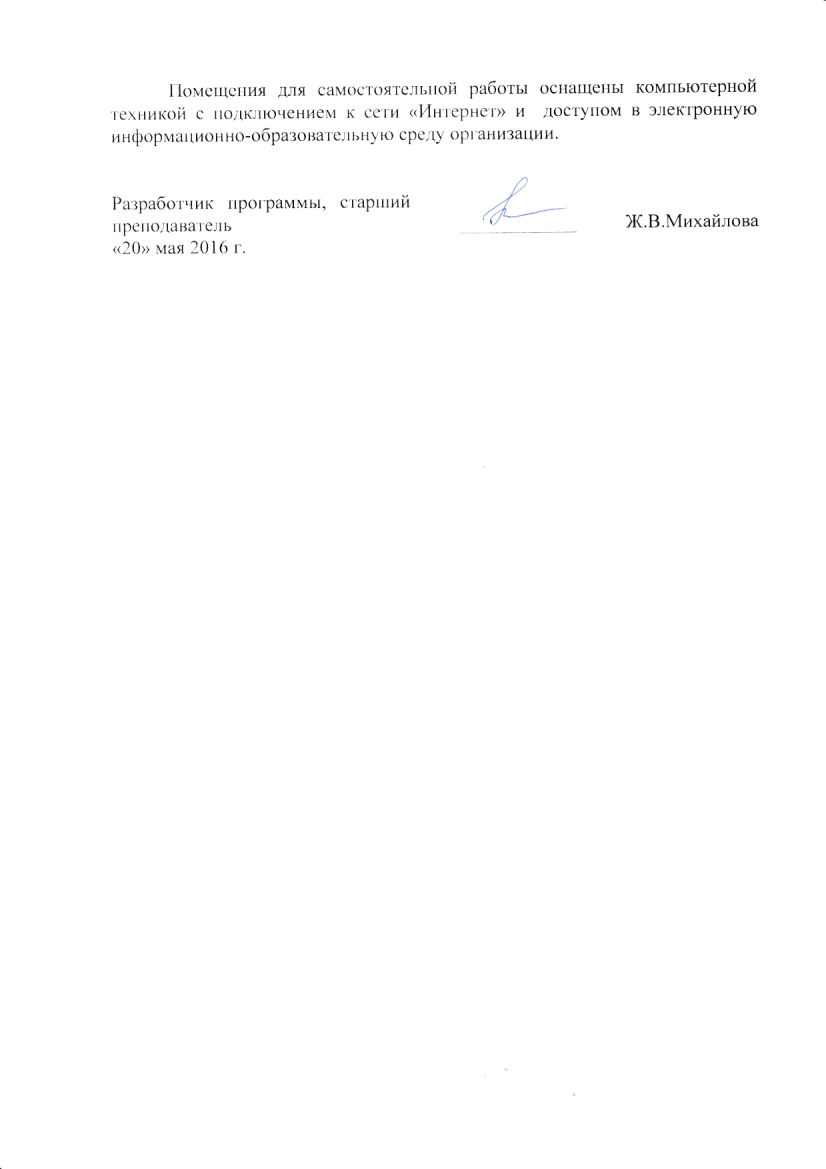 Заведующий кафедрой«Бухгалтерский учет и аудит»____________Е.А.Федоров«16» января 2017 г.Заведующий кафедрой«Бухгалтерский учет и аудит»____________Е.А.Федоров«29» августа  2017 г.Заведующий кафедрой«Бухгалтерский учет и аудит»____________«___» _________ 201 __ г.Заведующий кафедрой «Бухгалтерский учет и аудит»__________Е.А.Федоров«20» мая 2016 г.СОГЛАСОВАНОПредседатель методической комиссии факультета «Экономика и менеджмент»__________Н.Е.Коклева«___» _________ 201 __ г.Руководитель ОПОП__________Е.А.Федоров«___» _________ 201 __ г.Вид учебной работыВсего часовСеместрВид учебной работыВсего часов6Контактная работа (по видам учебных занятий)В том числе:лекции (Л)практические занятия (ПЗ)лабораторные работы (ЛР)503416-503416-Самостоятельная работа (СРС) (всего)4949Контроль4545Форма контроля знанийЭЭОбщая трудоемкость: час / з.е.144/4144/4Вид учебной работыВсего часовКурсВид учебной работыВсего часов4Контактная работа (по видам учебных занятий)В том числе:лекции (Л)практические занятия (ПЗ)лабораторные работы (ЛР)14104-14104-Самостоятельная работа (СРС) (всего)121121Контроль99Форма контроля знанийЭ, КЛРЭ, КЛРОбщая трудоемкость: час / з.е.144/4144/4№ п/пНаименование раздела дисциплиныСодержание раздела1Основы бюджетной системы РФ. Бюджетная классификация РФ.Бюджетная система РФ и ее структура.Бюджетный процесс в РФ и его реформирование. Понятие бюджетной классификации и ее назначение. Классификация доходов бюджетов. Функциональная классификация расходов бюджетов. Ведомственная структура расходов бюджетов.Классификация расходов. Классификация поступления нефинансовых активов.Классификация поступления и выбытия финансовых активов.2Порядок доведения лимитов бюджетных обязательств и объемов финансирования до получателей средств федерального бюджета.Сводная бюджетная роспись, ее назначение. Порядок внесения в нее изменений. Смета казенного  учреждения, порядок ее составления и утверждения. План финансово-хозяйственной деятельности учреждений государственного сектора: бюджетного и автономного учреждений, требования, предъявляемые к его составлению.3Организация  бухгалтерского учета в учреждениях государственного сектораУчетная политика учреждений.Планы счетов бухгалтерского учета учреждений. Инструкции по их применению. Регистры бухгалтерского учета. 4Порядок открытия лицевых счетов учреждениям государственного сектора.Перечень документов, необходимых для открытия лицевого счета получателю бюджетных средств, а также его обособленному подразделению5Учет финансовых активов.Правила осуществления операций по обеспечению наличными деньгами получателей средств федерального бюджета. Учет расчетов с подотчетными лицами. Учет расчетов с разными дебиторами6Учет нефинансовых активовУчет основных средств. Учет нематериальных активов. Учет материальных запасов. Учет затрат на производство продукции, выполнение работ, оказание услуг.7Учет обязательств.Учет расчетов по долговым обязательствам, по принятым обязательствам, по платежам в бюджеты, с прочими кредиторами. Учет внутренних расчетов.8Учет доходов и расходов. Санкционирование расходов бюджетов.Учет доходов и расходов от бюджетной деятельности. Учет доходов и расходов от деятельности приносящей доход. Учет субсидий. Порядок заключения счетов текущего финансового года. Учет лимитов бюджетных обязательств, учет принятых обязательств. Учет бюджетных ассигнований.9Бухгалтерская отчетность в учреждениях государственного сектора.Порядок составления и представления годовой, квартальной бухгалтерской отчетности государственных (муниципальных) бюджетных и автономных учреждений№ п/пНаименование раздела дисциплиныЛПЗЛРСРС1Основы бюджетной системы РФ. Бюджетная классификация РФ.42-42Порядок доведения лимитов бюджетных обязательств и объемов финансирования до получателей средств федерального бюджета.42-43Организация  бухгалтерского учета в учреждениях государственного сектора. 42-44Порядок открытия лицевых счетов учреждениям государственного сектора.41-65Учет финансовых активов.42-66Учет нефинансовых активов42-67Учет обязательств.42-68Учет доходов и расходов. Санкционирование расходов бюджетов.21-69Бухгалтерская отчетность в учреждениях государственного сектора.42-7ИтогоИтого3416-49№ п/пНаименование раздела дисциплиныЛПЗЛРСРС1Основы бюджетной системы РФ. Бюджетная классификация РФ.1--92Порядок доведения лимитов бюджетных обязательств и объемов финансирования до получателей средств федерального бюджета.1--93Организация  бухгалтерского учета.21-94Порядок открытия лицевых счетов бюджетным учреждениям.1--95Учет финансовых активов.11-96Учет нефинансовых активов11-197Учет обязательств.11-198Учет доходов и расходов. Санкционирование расходов бюджетов.1--199Бухгалтерская отчетность в бюджетных организациях.1--19ИтогоИтого104-121№п/пНаименование раздела дисциплиныПеречень учебно-методического обеспечения1Основы бюджетной системы РФ. Бюджетная классификация РФ.Антипова М.М. Бухгалтерский учет в отраслях народного хозяйства: Конспект лекций. Ч 2. – СПб: ПГУПС, 2012 – 51 с.;Голубев А.В. Правовой статус субъектов финансово-бюджетного контроля. —  Москва:  Инфра-М, 2011 г.— 176 с. — Электронное издание. Режим доступа: https://ibooks.ru/reading.php?productid=24580&search_string=%D0%B2Предеина Е.В. Бюджетная система РФ: учеб. пособие. —  Москва:  Флинта, 2012 г.— 245 с. — Электронное издание. Режим доступа: https://ibooks.ru/reading.php?productid=27286&search_string=%D0%B1%D1%8E%D0%B4%D0%B6%D0%B5%D1%82%D0%BD%D1%8B%D0%B92Порядок доведения лимитов бюджетных обязательств и объемов финансирования до получателей средств федерального бюджета.Антипова М.М. Бухгалтерский учет в отраслях народного хозяйства: Конспект лекций. Ч 2. – СПб: ПГУПС, 2012 – 51 с.;Голубев А.В. Правовой статус субъектов финансово-бюджетного контроля. —  Москва:  Инфра-М, 2011 г.— 176 с. — Электронное издание. Режим доступа: https://ibooks.ru/reading.php?productid=24580&search_string=%D0%B2Предеина Е.В. Бюджетная система РФ: учеб. пособие. —  Москва:  Флинта, 2012 г.— 245 с. — Электронное издание. Режим доступа: https://ibooks.ru/reading.php?productid=27286&search_string=%D0%B1%D1%8E%D0%B4%D0%B6%D0%B5%D1%82%D0%BD%D1%8B%D0%B93Организация  бухгалтерского учета в учреждениях государственного сектора.Антипова М.М. Бухгалтерский учет в отраслях народного хозяйства: Конспект лекций. Ч 2. – СПб: ПГУПС, 2012 – 51 с.;Голубев А.В. Правовой статус субъектов финансово-бюджетного контроля. —  Москва:  Инфра-М, 2011 г.— 176 с. — Электронное издание. Режим доступа: https://ibooks.ru/reading.php?productid=24580&search_string=%D0%B2Предеина Е.В. Бюджетная система РФ: учеб. пособие. —  Москва:  Флинта, 2012 г.— 245 с. — Электронное издание. Режим доступа: https://ibooks.ru/reading.php?productid=27286&search_string=%D0%B1%D1%8E%D0%B4%D0%B6%D0%B5%D1%82%D0%BD%D1%8B%D0%B94Порядок открытия лицевых счетов учреждениям государственного сектора.Антипова М.М. Бухгалтерский учет в отраслях народного хозяйства: Конспект лекций. Ч 2. – СПб: ПГУПС, 2012 – 51 с.;Голубев А.В. Правовой статус субъектов финансово-бюджетного контроля. —  Москва:  Инфра-М, 2011 г.— 176 с. — Электронное издание. Режим доступа: https://ibooks.ru/reading.php?productid=24580&search_string=%D0%B2Предеина Е.В. Бюджетная система РФ: учеб. пособие. —  Москва:  Флинта, 2012 г.— 245 с. — Электронное издание. Режим доступа: https://ibooks.ru/reading.php?productid=27286&search_string=%D0%B1%D1%8E%D0%B4%D0%B6%D0%B5%D1%82%D0%BD%D1%8B%D0%B95Учет финансовых активов.Антипова М.М. Бухгалтерский учет в отраслях народного хозяйства: Конспект лекций. Ч 2. – СПб: ПГУПС, 2012 – 51 с.;Голубев А.В. Правовой статус субъектов финансово-бюджетного контроля. —  Москва:  Инфра-М, 2011 г.— 176 с. — Электронное издание. Режим доступа: https://ibooks.ru/reading.php?productid=24580&search_string=%D0%B2Предеина Е.В. Бюджетная система РФ: учеб. пособие. —  Москва:  Флинта, 2012 г.— 245 с. — Электронное издание. Режим доступа: https://ibooks.ru/reading.php?productid=27286&search_string=%D0%B1%D1%8E%D0%B4%D0%B6%D0%B5%D1%82%D0%BD%D1%8B%D0%B96Учет нефинансовых активовАнтипова М.М. Бухгалтерский учет в отраслях народного хозяйства: Конспект лекций. Ч 2. – СПб: ПГУПС, 2012 – 51 с.;Голубев А.В. Правовой статус субъектов финансово-бюджетного контроля. —  Москва:  Инфра-М, 2011 г.— 176 с. — Электронное издание. Режим доступа: https://ibooks.ru/reading.php?productid=24580&search_string=%D0%B2Предеина Е.В. Бюджетная система РФ: учеб. пособие. —  Москва:  Флинта, 2012 г.— 245 с. — Электронное издание. Режим доступа: https://ibooks.ru/reading.php?productid=27286&search_string=%D0%B1%D1%8E%D0%B4%D0%B6%D0%B5%D1%82%D0%BD%D1%8B%D0%B97Учет обязательств.Антипова М.М. Бухгалтерский учет в отраслях народного хозяйства: Конспект лекций. Ч 2. – СПб: ПГУПС, 2012 – 51 с.;Голубев А.В. Правовой статус субъектов финансово-бюджетного контроля. —  Москва:  Инфра-М, 2011 г.— 176 с. — Электронное издание. Режим доступа: https://ibooks.ru/reading.php?productid=24580&search_string=%D0%B2Предеина Е.В. Бюджетная система РФ: учеб. пособие. —  Москва:  Флинта, 2012 г.— 245 с. — Электронное издание. Режим доступа: https://ibooks.ru/reading.php?productid=27286&search_string=%D0%B1%D1%8E%D0%B4%D0%B6%D0%B5%D1%82%D0%BD%D1%8B%D0%B98Учет доходов и расходов. Санкционирование расходов бюджетов.Антипова М.М. Бухгалтерский учет в отраслях народного хозяйства: Конспект лекций. Ч 2. – СПб: ПГУПС, 2012 – 51 с.;Голубев А.В. Правовой статус субъектов финансово-бюджетного контроля. —  Москва:  Инфра-М, 2011 г.— 176 с. — Электронное издание. Режим доступа: https://ibooks.ru/reading.php?productid=24580&search_string=%D0%B2Предеина Е.В. Бюджетная система РФ: учеб. пособие. —  Москва:  Флинта, 2012 г.— 245 с. — Электронное издание. Режим доступа: https://ibooks.ru/reading.php?productid=27286&search_string=%D0%B1%D1%8E%D0%B4%D0%B6%D0%B5%D1%82%D0%BD%D1%8B%D0%B99Бухгалтерская отчетность в учреждениях государственного сектора.Антипова М.М. Бухгалтерский учет в отраслях народного хозяйства: Конспект лекций. Ч 2. – СПб: ПГУПС, 2012 – 51 с.;Голубев А.В. Правовой статус субъектов финансово-бюджетного контроля. —  Москва:  Инфра-М, 2011 г.— 176 с. — Электронное издание. Режим доступа: https://ibooks.ru/reading.php?productid=24580&search_string=%D0%B2Предеина Е.В. Бюджетная система РФ: учеб. пособие. —  Москва:  Флинта, 2012 г.— 245 с. — Электронное издание. Режим доступа: https://ibooks.ru/reading.php?productid=27286&search_string=%D0%B1%D1%8E%D0%B4%D0%B6%D0%B5%D1%82%D0%BD%D1%8B%D0%B9Разработчик программы, старший преподаватель____________Ж.В.Михайлова«20» мая 2016 г.